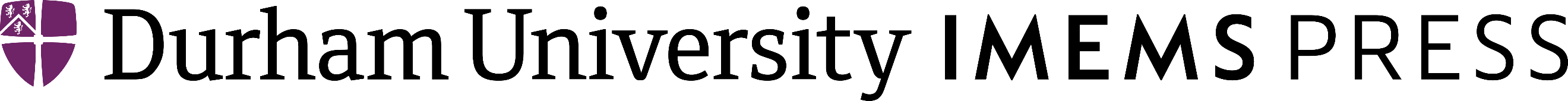 Book Proposal FormPlease complete all sections of this form and submit it to imems.press@durham.ac.uk, ensuring you attach the relevant Additional Information, outlined below.By submitting a proposal form you agree to us using and storing your data in accordance with our Privacy Notice (available online). You are encouraged to discuss your proposal informally with the relevant series editor(s) in advance (contact details available online).Title of your book: Your name (as it is to appear on the book): Postal Address: Contact Number:Email: Your background in brief: (if available, simply provide a URL to an online biography)Main Subject Areas: (up to three, in order of priority)Description of your book (c. 300 words):Illustrations, tables, diagrams, special fonts/characters: Please give brief details, including number and file type. (N.B. illustrations etc. should be included only if vital to your argument)Length of text:Please supply an estimated word count, including notes, appendices and bibliographyGrants and subsidies:Financial support is helpful in all cases as it allows us to price more competitively: in some cases, it will be essential.  Please indicate possible sourcesMarket:Please give a general indication of the market including:Level: research / undergraduate / background reading (academic) / general market. Will it be of interest to readers outside the main subject area?Academic courses which might use the book as a general reading or course bookSimilar/competing titles (up to three)Specialist interest groupsExpected date of completion:Please confirm your proposal is not under consideration with other publishers:As a matter of policy, we are unable to consider proposals under consideration elsewhere Please confirm which series editor(s) you have discussed your proposal with: Additional InformationWhen submitting this form please also provide, in separate documents, the following: Book outline. This should be 4-10 pages and should provide the rationale for the book. Please describe its scope and contents, highlighting its significance, its relationship to other work in the field, its prospective readership, and how it aims to advance knowledge and understanding within its field. It should also normally include the chapter structure of the book.Supplementary materials: For a first monograph, which develops from a doctoral dissertation, please supply the text of the dissertation and a detailed plan for the conversion of the dissertation into a book.For other monograph proposals please include, at minimum, a detailed chapter-by-chapter outline of the proposed book, to which could be added one or two sample chapters. A proposal for an essay collection should be accompanied by synopses of the individual chapters and by two or three draft essays. The nature and scope of the supplementary materials to be submitted can be discussed in advance with the series editor(s). 